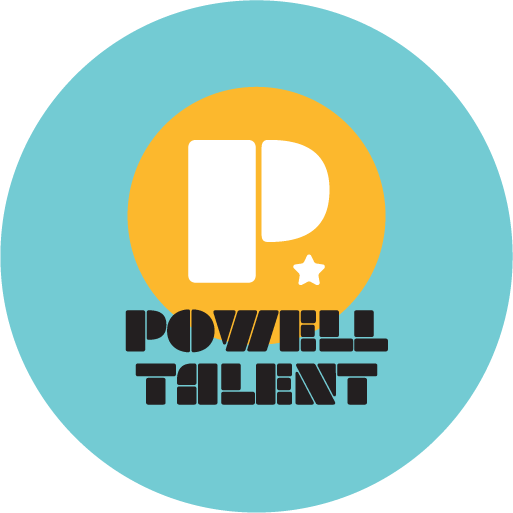 CHRIS CASONChris Cason  has voiced Mr. Popo and Tien Shinhan in "Dragon Ball  Z", Agent Shao in "Battle of Gods", "Resurrection F", and “Dragon Ball Super: Broly”, Gluttony in "Fullmetal Alchemist'', Holy Roman Empire in "Hetalia", Face McShooty and Mal in "Borderlands 2", Tecchi in "Sword Art Online 2", Jack the Ripper in "Soul Eater'', Miyamoto and M1 in "Yu Yu Hakusho", Taruru in "Sgt. Frog", Boo and Whitey in "Shin Chan", Hanai in "School Rumble", Ukyo in "Ouran High School Host Club", Chamo in "Negima", Babbit in "Kodocha", Siegfried in "Kenichi", and Hanbei in "Sengoku Basara" represent some of Chris's favorite and best known roles.You may have also heard him in: One Punch Man, Attack on Titan, Gunslinger Girl, Basilisk, Tsubasa Reservoir Chronicles, Black Cat, Darker Than Black, Bamboo Blade, Kaze no Stigma, Aquarion, One Piece, Big Windup!, D. Gray-Man, Beck: Mongolian Chop Squad, RIN, Speed Grapher, Oh! Edo Rocket, Summer Wars, Initial D, Deadman Wonderland, Fairy Tail, Case Closed, Space Dandy, Aldnoah Zero, Michiko & Hatchin, Your Lie in April, Mobile Suit Gundam: Iron-Blooded Orphans, Super Wings, LEGO Friends, Rainbow Butterfly Unicorn Kitty, Mob Psycho 100, Ace Attorney, and The Seven Deadly Sins.As an ADR Director, Chris has had the pleasure of directing/asst. directing such titles as: One Punch Man, Dragonball Z Uncut, Dragonball, Dragonball GT, Yu Yu Hakusho, Negima, Kodocha, Galaxy Railways, Baki the Grappler, School Rumble, Hell Girl, Kaze no Stigma, Bamboo Blade, Birdy the Mighty: Decode, Initial D, Tsubasa Tokyo Revelations, Yuki Yuna is a Hero, The Asterisk War, The Seven Deadly Sins, Mobile Suit Gundam: Iron-Blooded Orphans, Mob Psycho 100, and Re:Zero: Starting Life in Another World.As a writer, he has adapted and/or assisted on scripts for Case Closed, Negima, Witchblade, Ouran HighSchool Host Club, Bamboo Blade, AM Driver, Magi: The Labyrinth of Magic, Blood Lad, Initial D, Yuki Yuna is a Hero, Mobile Suit Gundam: Iron-Blooded Orphans, Occultic; Nine, Magi: The Kingdom of Magic, and The Seven Deadly Sins.He has also had the opportunity to be a part of many popular video games.  Some of his favorites were: voicing random ghouls and specters for Ghostbusters: The Video Game, Mega Man in Street Fighter X Tekken, Tatsu in Xenoblade Chronicles X, Face McShooty in Borderlands 2, and Forsyth in Fire Emblem Echoes: Shadows of Valentia.For additional information, visit “Chris Cason’s Anime Chuckle Hut” on Facebook, Casonworld on Twitter, and chriscason180 on Instagram.